         Friends of Huggins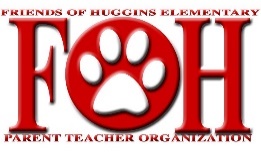                  Meeting Minutes                November 13, 2019Meeting Called to Order at 8:02 am, Held in cafeteria at Huggins ElementaryRoll Call: Quorum ReachedAttendees: President – Courtney WhitzelVice President – Dawn StephSecretary – Amy CarlsonCo-Treasurer – Cara Heger (Absent)Co-Treasurer – Tara BoeningVIPS – Lindsey DukeCo-Fundraising – Jennifer VenghausCo-Fundraising – Angelle BegnaudCo-Fundraising – Amanda HermesCo-Historian – Lezlie Reeves (Absent)Co-Historian – Kristen MannCo-Spirit – Courtney AbbottCo-Spirit – LauraLynn Crawford (Absent)Co-Spirit – Shelli BlazarField Trip Coordinator – Laura PeartRoom Mom Coordinator – Katie Scott (Absent)Co-Hospitality – Kim ArriagaCo-Hospitality – Mandi LearySpecial guest – Mrs. Cunningham for Chat with the PrincipalHandoutsMeeting AgendaMeeting MinutesMotion to approve the November 6, 2019 meeting minutes by Lindsey Duke and seconded by Laura Peart, Approved by all present board members, 11/6 minutes posted to FOH website on 11/7/19President UpdatesWelcome and thank you to all volunteers – especially those who helped with Carnival, book fair, and in the library. Cammarata Dental candy collection was 1,826 pounds of candy, Huggins came in 6th place with 203.2 pounds. Diabetes walk at school tomorrow at 1:30 pm – wear blue. Also, tomorrow deadline for yearbook cover photo contest. Thanksgiving Break on 11/25-11/29. Purchased the 21st Century package for the school using Carnival funds – digital di-cut machine, poster maker, awards maker, and cold laminator. No open or closed FOH meeting in December. 3rd grade music program on 12/12 at 6 pm. Holiday parties on 12/20. Christmas Break 12/23-1/6.Vice President UpdatesContinue to send Dawn any info that needs to be posted on our social media networks. Huggins school sign – new estimate being done this week so Dawn will soon have the final cost numbers. Once that is done, Dawn will start with City of Fulshear approval process. Field Trip UpdatesMarch 6th – 2nd grade field trip to Blessington Farms (the Friday before Spring Break). No other field trips are scheduled.Treasurer UpdatesCurrent bank balance approximately $120,000. A check is out for the di-cut machine package so we have about 104,000 usable bank balance, most of which is allocated to remaining 19-20 budget items and future 20-21 budget.Hospitality UpdatesPies for Teachers on 11/22 – must be dropped off by 9 am. Next teacher luncheon on 12/6 – baked potatoes and salad – Dozier’s donating most of the lunch, signups for salad and drinks coming soon. Holiday scents for teachers on 12/20 – sign-up will go up after Thanksgiving. Upcoming: Treats for Teachers on 2/14 – bath bombs/salts, teacher luncheon 2/28.VIPS UpdatesThanks to all of you who volunteered with Carnival and Carnival donations, library, Hands On Science, watering the garden, and in the copy room. We appreciate you all so much and could not do it without you! October volunteers of the month – Somer Leader and Jamie Nevill. Flower bed volunteers still needed, and garden and book fair leads needed for next school year. December book fair – setup on 12/13 with book fair 12/16-12/20, watch for BF volunteer sign-up soon (after Thanksgiving). Library volunteers needed throughout the year to help check books out, reshelf books, make copies, etc. See the weekly PawPrint or the FOH page for volunteer sign-up for library. Sonapolooza 1/24 – camping theme, Kristen & Lezlie will need picture volunteers since they have no sons. Sweetheart Dance 2/21 – Sock Hop theme. Field Day on 4/24.Room Mom Coordinator UpdatesHoliday party planning done by room moms, each grade will do the same things, but the room moms decide the activities, food, etc. Teachers can help with party, but they will not be in charge. Begin brainstorming ideas for grade level gala projects.Historian UpdatesYearbook price goes up on 11/22. Photo passes for volunteers in front office, please upload the pics you take to Replay It app in labeled event folder. Kinder and 5th grade photos available to purchase. Only 5th grade ads for yearbook will include pictures. Fundraising UpdatesContinue to seek sponsors for school year and Gala donations. Carnival earned roughly $10,000 so very successful – thanks to all who volunteered. Fundraising ideas for Gala – new media package for school, new school sign out front. Gala 2020 theme is Roaring 20s. Gala on 4/18, donations needed for the live and silent auction.Spirit Store UpdatesContinue to order items online – inventory updated, special orders turnaround time 3-4 weeks so order them as soon as you know you need them. School Store dates are as follows: 12/12 (moved up by one day), 1/24, 3/20, 4/24 (field day), and 5/28. Looking into selling pj pants for the holidays and adding a long sleeve DriFit shirt to inventory. Adjourned at 8:58 am – motion by Courtney Whitzel and seconded by Lindsey Duke 